Polyvinil alcohol coatings containing lamellar solids with antimicrobial activityMaria Bastianinia*, Michele Sisania, Raúl Escudero Garcíab, Irene Di Guidaa, Carla Russoc, Donatella Pietrellac and Riccardo Narduccib*a.Prolabin & Tefarm s.r.l., Via dell’Acciaio 9, 06134 Perugia, Italy.b.Dep. Industrial Engineering and International Laboratory “Ionomer Materials for Energy”, Tor Vergata University of Rome, via del Politecnico 1, 00133 Roma, Italy.c.Dipartimento di Medicina e Chirurgia, Università degli Studi di Perugia, Piazzale Severi, 1/8, 06129 Perugia, Italy.*corresponding authors
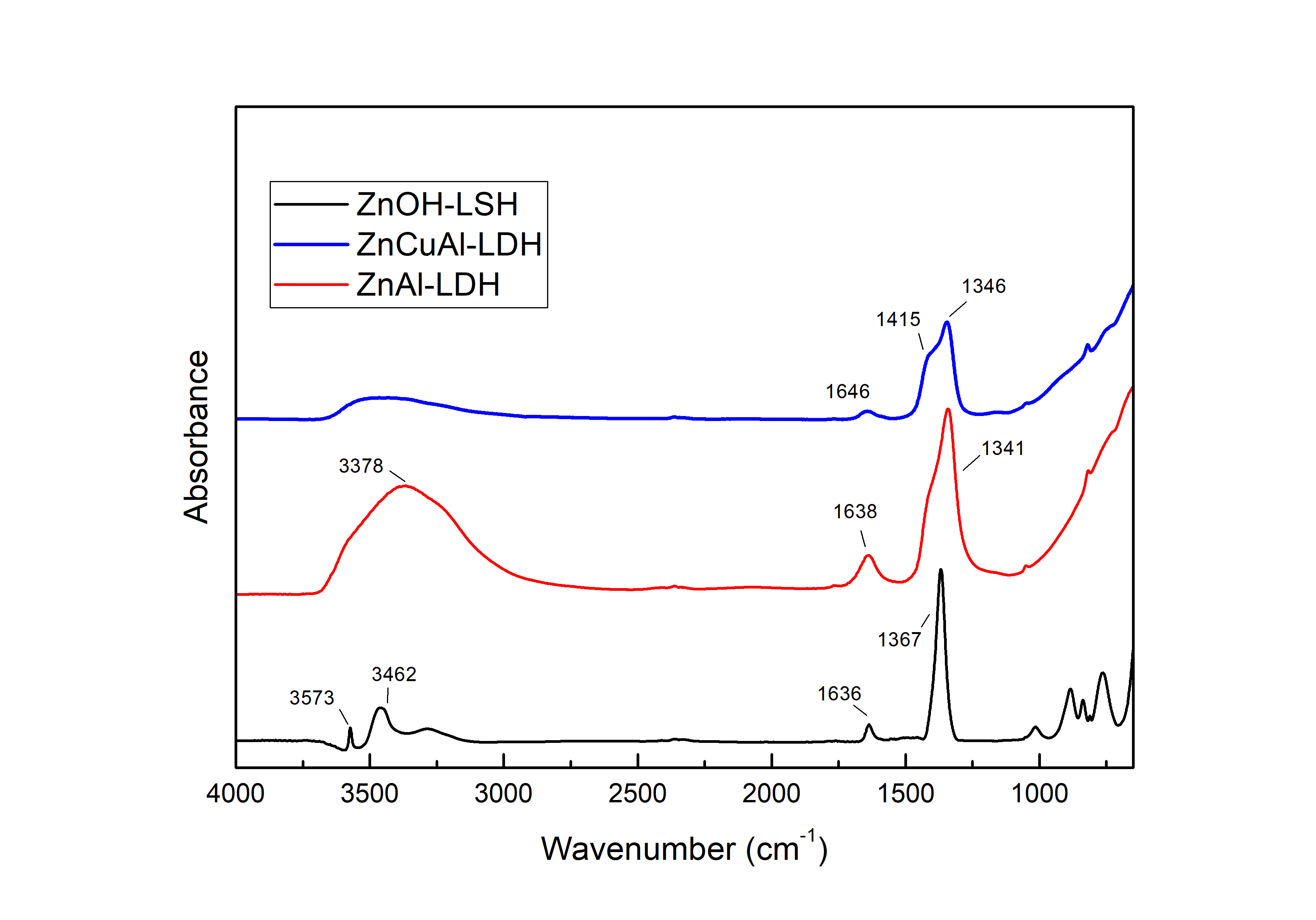 Figure S1: FT-IR spectra of the powders, ZnOH-LSH black line, ZnAl-LDH red line, ZnCuAl-LDH blue line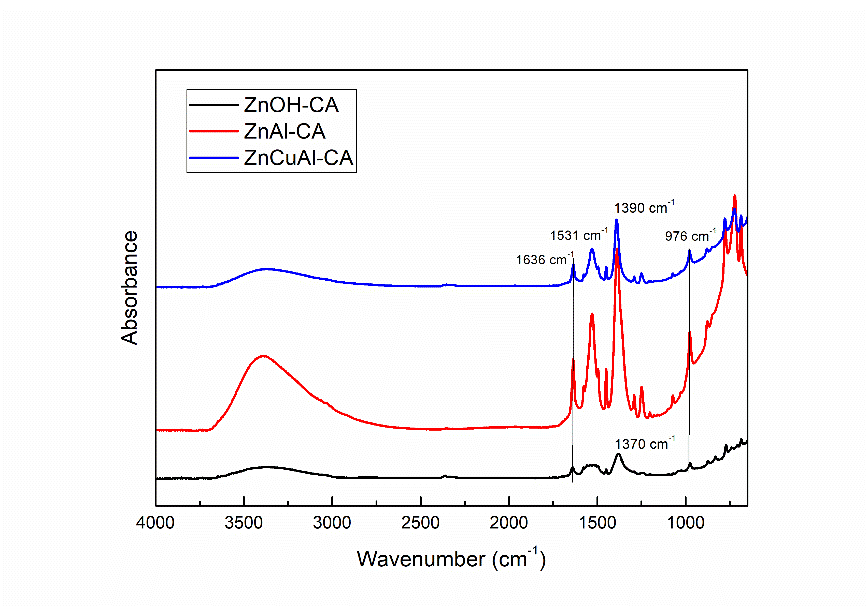 Figure S2: FT-IR spectra of the powders, ZnOH-CA black line, ZnAl-CA red line, ZnCuAl-CA blue line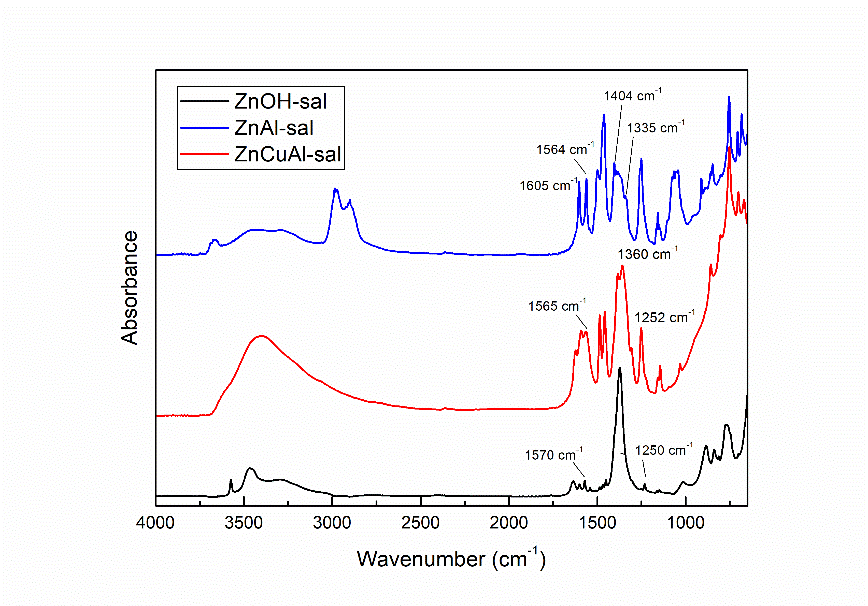 Figure S3: FT-IR spectra of the powders, ZnOH-SAL black line, ZnAl-SAL red line, ZnCuAl-SAL blue line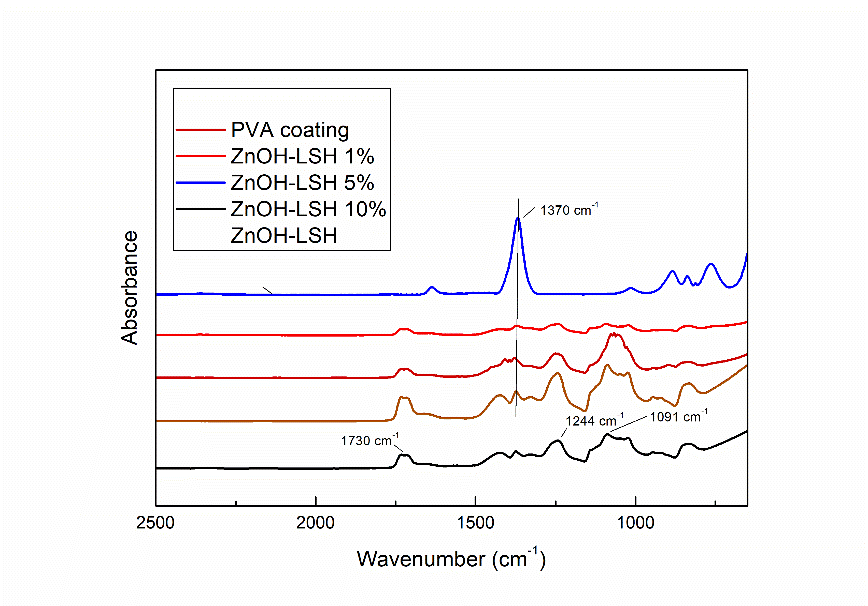 Figure S4: PVA black line, ZnOH-LSH 1% brown line, ZnOH-LSH 5% dark red line, ZnOH-LSH 10% red line, ZnOH-LSH